Questão 1. Após a Independência do Brasil declarada em 1822, o Brasil passar a não ser mais controlado e dominado por Portugal. Nasce então o período da história do Brasil que chamamos de Brasil Império. Sobre o Primeiro Reinado, marque a opção CORRETA. (0,5).a) O primeiro imperador do Brasil foi D. João VI, um imperador duro e autoritário, que promulgou a Constituição Brasileira de 1824.b) D. Pedro I, primeiro imperador do Brasil, promulgou uma  constituição que atendia somente os seus interesses, centralizando o poder nas suas mãos.c) D. Pedro I promulgou a Constituição Brasileira de 1824, centralizando o poder nas mãos do povo, atendendo os interesses de toda a população.d) A população brasileira ficou satisfeita com as atitudes autoritárias e duras de D. Pedro I.Questão 2.  Em 14 de março de 1824, foi promulgada a Constituição Brasileira de 1824, elaborada por D. Pedro I. Na aula de História a professora Ana afirmou para os alunos: “ A Constituição de 1824 foi elitista e excludente”. Quais as características dessa Constituição tornam a afirmação da professora verdadeira? (1,0)O voto, por exemplo ,somente tinha direito homens brancos que possuíssem uma determina renda por ano . Questão 3. Sobre a Confederação do Equador, analise as afirmativas abaixo, depois marque a opção correta. ( 1,0)I- Foi um movimento separatista que uniu  Pernambuco, Ceará e Rio Grande do Norte que tinham ideias republicanas liberais e se colocavam contra os portugueses.II- A Confederação do Equador foi promulgada uma nova república que uniria  as províncias da Bahia até o Grão –Pará.III- A Confederação do Equador conseguiu contar com a participação de homens livres, pretos, mulatos e militares. IV- A Confederação do Equador foi violentamente reprimida por uma força militar. Diversos rebeldes foram condenados à forca ou fuzilamento.a) Apenas a afirmativa IV está correta.b) As afirmativas I, II e III estão corretas.c) As afirmativas II, III e IV estão corretas.d) Todas estão corretas.Questão 4. A Guerra da Cisplatina foi um movimento separatista que ocorreu em 1825 e contribuiu para que D. Pedro I abdicasse do trono brasileiro. Diante disso, explique como ocorreu esse conflito e quais as províncias envolvidas. (1,0)D.Pedro queria ser dono da ciplastina e ouve então um conflito  ,nesse conflito estava envolvida as tropas brasileiras do imperio do Brasil  . O Brasil acabou gastando muito dinheiro no conflito então D.Pedro decidiu amentar os impostos deixando os Brasileiros insatisfeitos e não apoiaram a guerra.No final D.Pedro acabou não ganhando o conflito D.Pedro não aguentou as pressões da elite  e do restante da população e abdicou o trono ao seu filho .  Questão 5.  Leia o texto seguinte, depois responda as perguntas abaixo. (1,0)“ Meu querido filho, e meu imperador (...) Deixar filhos, pátria e amigos, não pode haver maior sacrifício; mas levar a honra ilibada, não pode haver maior glória. Lembre-se sempre de seu pai, ame a sua mãe e minha pátria, siga os conselhos que lhe derem aqueles que cuidarem da sua educação(...) hei de me encher de ufania por ter um filho digno da pátria. Eu me retiro para a Europa; assim é necessário para que o Brasil sossegue, e que Deus permita, e possa o futuro chegar aquele grau de prosperidade de que é capaz.”“Eu me retiro para Europa”_____________________________________________b) Quando D. Pedro abdicou seu filho tinha apenas 5 anos, por isso não poderia assumir o trono. Como ficou conhecido esse período da história brasileira?A preparação de Pedro de Alcântara_______________________________________________ Questão 6. Durante o Período Regencial existiram três  grupos políticos que atuaram de forma mais intensa aqui no Brasil. Sobre esses grupos políticos, enumere a 2° coluna de acordo com a 1°. (0,5)( 1 ) Liberais moderadores( 2 ) Liberais exaltados( 3 ) Restauradores(  2    ) Defendiam o federalismo, a descentralização do poder. Dessa forma, as províncias teriam mais autonomia.  O nome de destaque desse grupo foi Cipriano Barata.(    3  ) Defendiam a volta de D. Pedro I quanto imperador do Brasil. A figura de maior destaque era José Bonifácio.(  1    ) Defendiam a monarquia e  a coroação de D. Pedro II, mas queriam a restrição do poderes do imperador.  Figura de destaque era Padre Diogo Antonio Feijó.Questão 7. Sobre o período regencial, coloque V para as afirmativas verdadeiras e F para as falsas. (0,5)(   V  )  A Regência Trina Provisória governou por menos de um ano. E uma das principais medidas tomadas durante as regências trinas foram à criação do Código de Processo Criminal e da Guarda Nacional.(   F     ) A Guarda Nacional era formada pro negros, de 21 a 60 anos, que não eram escravos e faziam parte da elite brasileira.(     V   ) O padre Diogo Feijó foi eleito representante da Regência Una e se tornou o primeiro regente do  Brasil.(   V     ) O Período Regencial de  Pedro de Araújo Lima  é conhecido como “regresso”, pois tentou retornar a centralização do poder.Questão 8.   A medida mais importante das regências trinas foi à aprovação do Ato Adicional de 1834, que pôs fim a Regência Trina e deu início a Regência Una. Explique o que foi esse Ato Adicional de 1834. (1,0)O ato representou uma vitória dos liberais exaltados ,já que o  ato promoveu finalmente uma maior autonomia para as províncias Brasileiras. Questão 9. As Revoltas Regenciais foram movimentos rebeldes que aconteceram em diversas regiões do território brasileiro durante o Período Regencial. Sobre essas revoltas analise as afirmativas abaixo, depois marque a alternativa correta.I-  A cabanagem foi um movimento que reivindicava as péssimas condições de vida da população de Belém. O movimento declarou a Independência do Pará, mas foi derrotado pelas tropas imperiais.II- A Sabinada foi um movimento que teve como principal causa à insatisfação da classe média com a centralização do governo no Rio de Janeiro; se comprometeu a libertar os escravos nacionais.III-  Todas as revoltas que ocorreram no Período Regencial saíram vitoriosas e conquistaram seus objetivos.IV- Na Balaiada, os balaios estavam insatisfeitos com a concentração do poder nas mãos dos grandes proprietários de terra e escravos e buscavam por cidadania e acesso a terra.V- A Guerra dos Farrapos foi um movimento em que os grandes proprietários estavam insatisfeitos com os altos impostos que o Império colocava sobre os produtos. Tinham o objetivo de conquistar a autonomia das províncias do sul.a) I, II e III estão corretas.b) II, III e V estão corretasc) I, II,IV e V estão corretasd) Todas estão corretas.Questão 10. Sobre o golpe da maioridade, marque a alternativa CORRETA. (0,5)a) Foi uma antecipação da maioridade de D. Pedro de Alcântara, já que o príncipe possuía somente 14 anos e ainda não podia assumir o trono brasileiro até que completasse 18 anos.b) Foi uma batalha armada e violenta entre liberais e conservadores para a tomada do governo brasileiro.c) O objetivo desse golpe era a volta de D. Pedro I ao Brasil para assumir o governo e se tornar novamente imperador.d) Esse momento marca o fim do Império no Brasil e o início da República.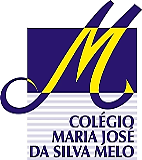 COLÉGIO MARIA JOSÉ DA SILVA MELOCOLÉGIO MARIA JOSÉ DA SILVA MELOCOLÉGIO MARIA JOSÉ DA SILVA MELOCOLÉGIO MARIA JOSÉ DA SILVA MELOQuantitativoSérie: 5° AnoProfessor: Islahana Data: _08_/05/2021 Data: _08_/05/2021QualitativoSérie: 5° AnoProfessor: Islahana Data: _08_/05/2021 Data: _08_/05/2021QualitativoNome: Ana  Christyna  Dos Santos Martins Nome: Ana  Christyna  Dos Santos Martins Nome: Ana  Christyna  Dos Santos Martins Nº 1NOTA 2ª VERIFICAÇÃO DA APRENDIZAGEM DE HISTÓRIA 2ª VERIFICAÇÃO DA APRENDIZAGEM DE HISTÓRIA 2ª VERIFICAÇÃO DA APRENDIZAGEM DE HISTÓRIA 2ª VERIFICAÇÃO DA APRENDIZAGEM DE HISTÓRIA 2ª VERIFICAÇÃO DA APRENDIZAGEM DE HISTÓRIA 2ª VERIFICAÇÃO DA APRENDIZAGEM DE HISTÓRIA 2ª VERIFICAÇÃO DA APRENDIZAGEM DE HISTÓRIA